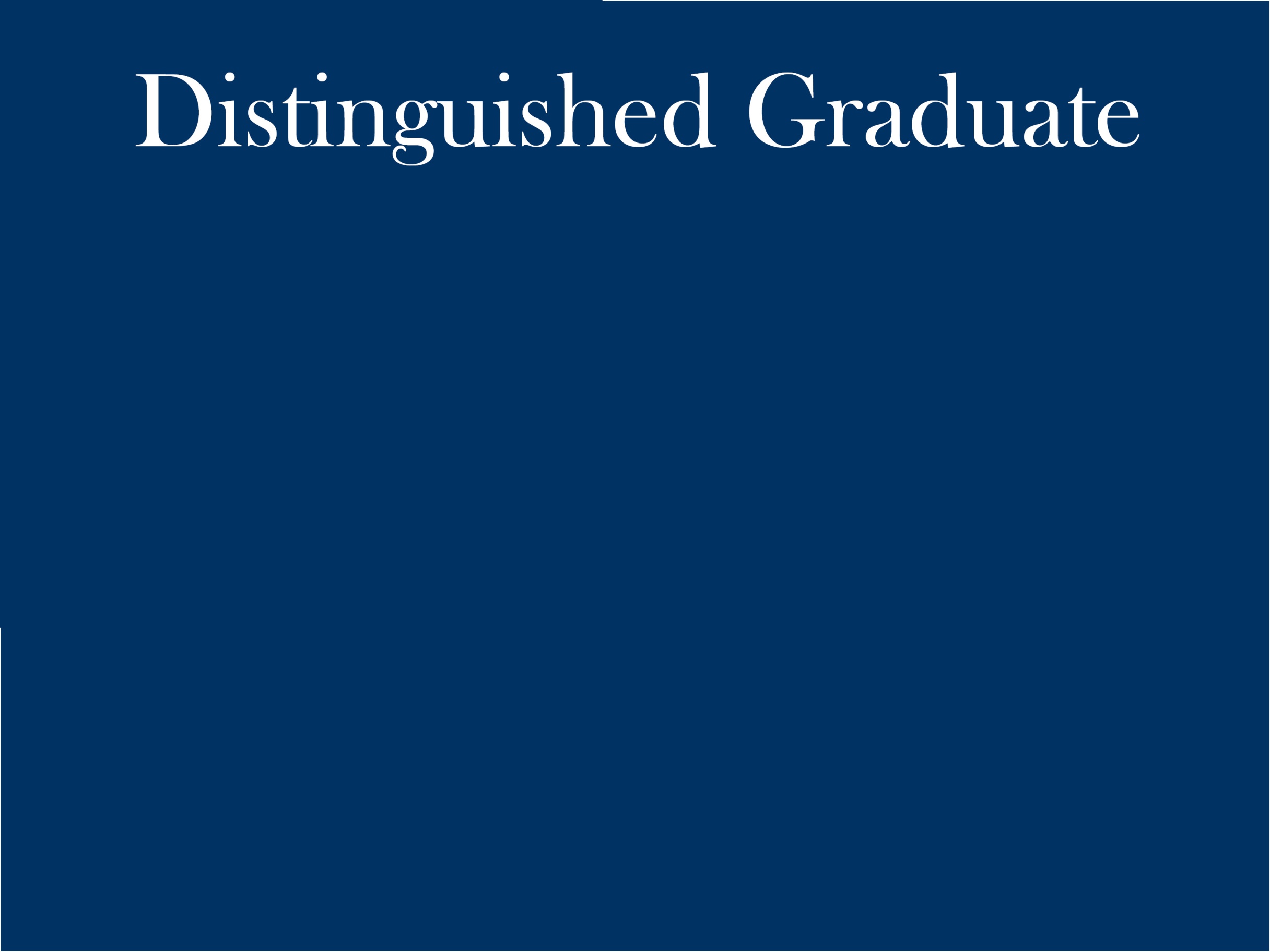 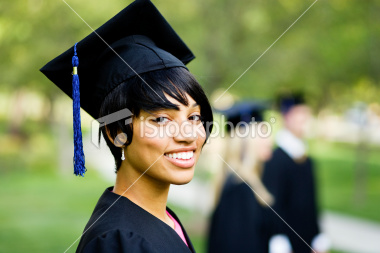 													“Quote Here”																Jane Doe													School District													Awards													University Graduated													Impact Statement